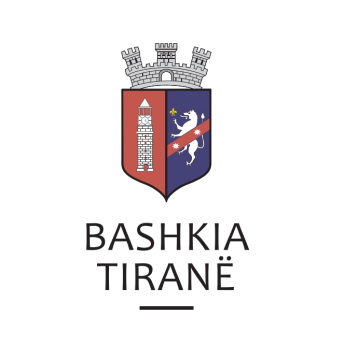      R  E  P U  B  L  I  K  A    E   S  H  Q  I  P  Ë  R  I  S  Ë
  BASHKIA TIRANË
DREJTORIA E PËRGJITHSHME PËR MARRËDHËNIET ME PUBLIKUN DHE JASHTË
DREJTORIA E KOMUNIKIMIT ME QYTETARËTLënda: Kërkesë për publikim lidhur me shpalljen e ankandit publik.Pranë Bashkisë Tiranë ka ardhur kërkesa për shpallje nga Shoqëria Përmbarimore “Bailiff Service E.Hoxha” sh.p.k., në lidhje me shpalljen e ankandit për pasurinë e paluajtshme të debitorit z. Bujar Baush Çarçiu.Ju sqarojmë se të dhënat e pasurisë së luajtshme janë si më poshtë:Autmjeti tip autobus,marka Ford Tranzit me targë AA 862 viti i prodhimit 1989me vlerën 49,280 lekëDrejtoria e Komunikimit me Qytetarët ka bërë të mundur afishimin e shpalljes për Shoqëria Përmbarimore “Bailiff Service E.Hoxha” sh.p.k.,, në tabelën e shpalljeve të Sektorit të Informimit dhe Shërbimeve për Qytetarët pranë Bashkisë Tiranë.